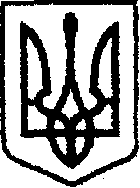 У К Р А Ї Н Ачернігівська обласна державна адміністраціяУПРАВЛІННЯ  КАПІТАЛЬНОГО БУДІВНИЦТВАН А К А З «15» березня 2019 року	       м. Чернігів		                       № 77Про проведення інвентаризації	Відповідно до наказу Міністерства фінансів України від 02.09.2014              №879 «Про затвердження Положення про інвентаризацію активів та зобов’язань» (із змінами внесеними наказом Міністерства фінансів України №868 від 04.10.2016) та Закону України «Про бухгалтерський облік та фінансову звітність в Україні» від 16.07.1999 №996-ХІV (із змінами і доповненнями від 18 вересня 2018 року №2545-VIII), наказу Міністерства фінансів України від 17.06.2015 № 572 «Про затвердження типових форм для відображення бюджетними установами результатів інвентаризації» та у звʼязку з кадровими змінами, наказую: СТВОРИТИ тимчасову інвентаризаційну комісію.ЗАТВЕРДИТИ склад комісії згідно з додатком. 3. ПРОВЕСТИ інвентаризацію основних засобів, інших необоротних матеріальних активів, малоцінних та швидкозношуваних  предметів, матеріалів, що обліковуються по бухгалтерському обліку в Управлінні капітального будівництва облдержадміністрації, відповідно до умов договору про повну індивідуальну матеріальну відповідальність від 26.12.2018, довірене начальнику відділу технічного нагляду Шурику Р.В.4. Начальнику відділу технічного нагляду Шурику Р.В. передати матеріальні цінності, відповідальність за збереження та забезпечення експлуатації яких йому довірено, Маринченку Ю.М. – провідному інженеру відділу адміністративно-господарської роботи.  5. Інвентаризацію провести з 18.03.2019 по 20.03.2019 включно.6. Контроль за виконанням наказу залишаю за собою. В.о. начальника                            	                                        Н.КОВАЛЬЧУКДодаток 
наказ в.о.начальника Управління 
капітального будівництва обласної державної адміністрації
«15» березня 2019 року № 77Складтимчасової інвентаризаційної комісіїЗаступник начальника відділу з питань управління персоналом та організаційної роботи Управління капітального будівництва Чернігівської обласної державної адміністрації                                                        І.КравченкоКлючник Валерій СтепановичЗаступник начальника Управління – начальник відділу технічного контролю автомобільних доріг;Буштрук Оксана СергіївнаНачальник відділу фінансового забезпечення – головний бухгалтер, член комісії; Лаптій Людмила ВолодимирівнаЗаступник начальника відділу фінансового забезпечення, член комісії; Коновал Людмила ВасилівнаГоловний спеціаліст відділу фінансового забезпечення, член комісії. 